МИНИСТЕРСТВО КУРОРТОВ, ТУРИЗМА И ОЛИМПИЙСКОГО НАСЛЕДИЯКРАСНОДАРСКОГО КРАЯПРИКАЗот 22 мая 2018 г. N 99ОБ УТВЕРЖДЕНИИ ПОРЯДКАПРЕДСТАВЛЕНИЯ СВЕДЕНИЙ ДЛЯ ВКЛЮЧЕНИЯ В РЕЕСТР ОПЕРАТОРОВКУРОРТНОГО СБОРА, ФОРМ ДОКУМЕНТОВ И СРОКОВ ИХ ПРЕДСТАВЛЕНИЯИ ПОРЯДКА ОСУЩЕСТВЛЕНИЯ МУНИЦИПАЛЬНЫМИ ОБРАЗОВАНИЯМИКРАСНОДАРСКОГО КРАЯ, ВКЛЮЧЕННЫМИ В ТЕРРИТОРИЮ ПРОВЕДЕНИЯЭКСПЕРИМЕНТА, ОТДЕЛЬНЫХ ГОСУДАРСТВЕННЫХ ПОЛНОМОЧИЙКРАСНОДАРСКОГО КРАЯ ПО ОСУЩЕСТВЛЕНИЮ РЕГИОНАЛЬНОГОГОСУДАРСТВЕННОГО КОНТРОЛЯ ЗА ИСПОЛНЕНИЕМ ОПЕРАТОРАМИКУРОРТНОГО СБОРА ОБЯЗАННОСТИ ПО ПРЕДОСТАВЛЕНИЮВ МИНИСТЕРСТВО КУРОРТОВ, ТУРИЗМА И ОЛИМПИЙСКОГО НАСЛЕДИЯКРАСНОДАРСКОГО КРАЯ СВЕДЕНИЙ, НЕОБХОДИМЫХ ДЛЯ ВЕДЕНИЯРЕЕСТРА ОПЕРАТОРОВ КУРОРТНОГО СБОРАВ соответствии с Федеральным законом от 29 июля 2017 года N 214-ФЗ "О проведении эксперимента по развитию курортной инфраструктуры в Республике Крым, Алтайском крае, Краснодарском крае и Ставропольском крае", Законом Краснодарского края от 27 ноября 2017 года N 3690-КЗ "О введении курортного сбора на территории Краснодарского края и внесении изменений в Закон Краснодарского края "Об административных правонарушениях" приказываю:1. Утвердить:порядок представления сведений для включения в реестр операторов курортного сбора, формы документов и сроки их представления (приложение N 1 к настоящему приказу);порядок осуществления муниципальными образованиями Краснодарского края, включенными в территорию проведения эксперимента, отдельных государственных полномочий Краснодарского края по осуществлению регионального государственного контроля за исполнением операторами курортного сбора обязанности по предоставлению в министерство курортов, туризма и олимпийского наследия Краснодарского края сведений, необходимых для ведения реестра операторов курортного сбора (приложение N 2 к настоящему приказу).2. Отделу информационного сопровождения министерства курортов, туризма и олимпийского наследия Краснодарского края (Беглецова):обеспечить размещение (опубликование) настоящего приказа на официальном сайте министерства курортов, туризма и олимпийского наследия Краснодарского края в информационно-телекоммуникационной сети "Интернет";обеспечить направление настоящего приказа для размещения (опубликования) на официальном сайте администрации Краснодарского края в информационно-телекоммуникационной сети "Интернет".3. Отделу правового сопровождения в управлении правового и кадрового сопровождения министерства курортов, туризма и олимпийского наследия Краснодарского края (Кононенко) в 7-дневный срок после принятия настоящего приказа направить копию в Управление Министерства юстиции Российской Федерации по Краснодарскому краю.4. Контроль за выполнением настоящего приказа возложить на заместителя министра курортов, туризма и олимпийского наследия Краснодарского края Ю.Н. Желток.5. Настоящий приказ вступает в силу на следующий день после его официального опубликования.МинистрХ.А.КОНСТАНТИНИДИПриложение N 1Утвержденприказомминистерства курортов, туризмаи олимпийского наследияКраснодарского краяот 22 мая 2018 г. N 99ПОРЯДОКПРЕДСТАВЛЕНИЯ СВЕДЕНИЙ ДЛЯ ВКЛЮЧЕНИЯ В РЕЕСТР ОПЕРАТОРОВКУРОРТНОГО СБОРА, ФОРМЫ ДОКУМЕНТОВ И СРОКИ ИХ ПРЕДСТАВЛЕНИЯ1. Общие положения1.1. Порядок представления сведений для включения в реестр операторов курортного сбора (далее - Реестр), формы документов и сроки их представления (далее - Порядок) разработаны в соответствии с Федеральным законом от 29 июля 2017 года N 214-ФЗ "О проведении эксперимента по развитию курортной инфраструктуры в Республике Крым, Алтайском крае, Краснодарском крае и Ставропольском крае" (далее - Закон N 214-ФЗ), Законом Краснодарского края от 27 ноября 2017 года N 3690-КЗ "О введении курортного сбора на территории Краснодарского края и внесении изменений в Закон Краснодарского края "Об административных правонарушениях" (далее - Закон N 3690-КЗ), постановлением главы администрации (губернатора) Краснодарского края "Об утверждении Порядка ведения реестра операторов курортного сбора и перечня сведений, содержащихся в нем" и определяют основные требования к формированию Реестра, формы документов и сроки их представления.1.2. В настоящем Порядке понятия "оператор курортного сбора", "объект размещения" используются в значениях, установленных Законом N 214-ФЗ.1.3. Реестр формируется в целях сбора, хранения, обработки и представления информации об операторах курортного сбора.1.4. В Реестр включаются сведения о юридических лицах и индивидуальных предпринимателях, осуществляющих в соответствии с законодательством Российской Федерации деятельность по предоставлению гостиничных услуг и (или) услуг по временному коллективному или индивидуальному размещению и (или) деятельность по обеспечению временного проживания (включая деятельность по предоставлению в пользование жилых помещений), в том числе в жилых помещениях на территории проведения эксперимента по развитию курортной инфраструктуры в целях сохранения, восстановления и развития курортов, формирования единого туристского пространства, создания благоприятных условий для устойчивого развития сферы туризма (далее - эксперимент).1.5. Министерство курортов, туризма и олимпийского наследия Краснодарского края (далее - Министерство) осуществляет формирование Реестра на основании информации, представленной юридическими лицами и индивидуальными предпринимателями, осуществляющими деятельность, указанную в пункте 1.4 настоящего Порядка.1.6. Ведение Реестра осуществляется Министерством в электронном виде по форме согласно приложению N 1 к настоящему Порядку.1.7. Министерство распространяет сведения, указанные в Реестре, посредством их размещения на официальном сайте Министерства в информационно-телекоммуникационной сети "Интернет" (www.min.kurortkuban.ru) с соблюдением требований Федерального закона от 27 июля 2006 года N 152-ФЗ "О персональных данных" по форме согласно приложению N 2 к настоящему Порядку. Данные сведения подлежат актуализации в день изменения сведений, включенных в Реестр.2. Порядок включения сведений в Реестр2.1. Для включения в Реестр юридические лица и индивидуальные предприниматели, осуществляющие деятельность, указанную в пункте 1.4 настоящего Порядка, обязаны представлять в Министерство:заявку о включении сведений в Реестр по форме согласно приложению N 3 к настоящему Порядку (далее - заявка);сведения, определенные постановлением главы администрации (губернатора) Краснодарского края "Об утверждении порядка ведения реестра операторов курортного сбора и перечня сведений, содержащихся в нем", по форме согласно приложению N 4 к настоящему Порядку (далее - сведения).Сведения представляются в Министерство в отношении каждого объекта размещения (литер, корпус, строение и т.п.).Сведения являются неотъемлемой частью заявки (далее - комплект документов).Комплект документов представляется в Министерство на бумажном носителе, удостоверяется подписью уполномоченного лица с приложением заверенной в установленном порядке копии документа, подтверждающего право на подписание, и печатью организации или индивидуального предпринимателя (в случае наличия).2.2. Юридические лица и индивидуальные предприниматели, осуществляющие деятельность, указанную в пункте 1.4 настоящего Порядка, зарегистрированные в установленном порядке в качестве юридических лиц и индивидуальных предпринимателей до момента вступления в силу настоящего Порядка, обязаны предоставить в адрес Министерства комплект документов в течение 30 календарных дней с момента вступления в силу настоящего Порядка.Юридические лица и индивидуальные предприниматели, осуществляющие деятельность, указанную в пункте 1.4 настоящего Порядка, зарегистрированные в установленном порядке в качестве юридических лиц и индивидуальных предпринимателей после вступления в силу настоящего Порядка, обязаны предоставить в адрес Министерства комплект документов в течение 14 рабочих дней с даты государственной регистрации в качестве юридического лица или индивидуального предпринимателя.2.3. Министерство регистрирует комплект документов в день его представления и рассматривает в течение семи рабочих дней со дня регистрации на:наличие технических ошибок;полноту предоставления информации;соответствие утвержденным формам, представленным в приложениях к настоящему Порядку;соответствие фактически осуществляемой деятельности видам деятельности, указанным в пункте 1.4 настоящего Порядка.В случае отсутствия технических ошибок, предоставления информации в полном объеме, соответствия сведений, содержащихся в комплекте документов, утвержденным формам, представленным в приложениях к настоящему Порядку, и осуществления заявителем деятельности, указанной в пункте 1.4 настоящего Порядка, Министерство не позднее семи рабочих дней со дня регистрации комплекта документов включает сведения о юридическом лице или индивидуальном предпринимателе в Реестр.В случае выявления технических ошибок или предоставления информации не в полном объеме или несоответствия сведений, содержащихся в комплекте документов, утвержденным формам, представленным в приложениях к настоящему Порядку, или неосуществления заявителем деятельности, указанной в пункте 1.4 настоящего Порядка, Министерство не позднее семи рабочих дней со дня регистрации комплекта документов направляет заявителю письменное уведомление об отказе во включении в Реестр, с указанием причин отказа.Если причинами отказа стали выявление технических ошибок или предоставление информации не в полном объеме или несоответствие сведений, содержащихся в комплекте документов, утвержденным формам, представленным в приложениях к настоящему Порядку, заявитель обязан в течение семи рабочих дней после получения соответствующей информации доработать и повторно направить комплект документов в адрес Министерства.2.4. Информация о стадии рассмотрения комплекта документов размещается Министерством не позднее трех рабочих дней со дня регистрации комплекта документов на официальном сайте Министерства в информационно-телекоммуникационной сети "Интернет" (www.min.kurortkuban.ru) с соблюдением требований Федерального закона от 27 июля 2006 года N 152-ФЗ "О персональных данных" по форме согласно приложению N 5 к настоящему Порядку.3. Формы документови сроки их представления операторами курортного сборав случае внесения изменений в Реестр и исключениясведений из Реестра3.1. В случае изменения сведений, поданных ранее оператором курортного сбора и отраженных в Реестре, а также в случае приостановления осуществления деятельности оператор курортного сбора, сведения которого подлежат корректировке, не позднее семи рабочих дней со дня изменения сведений направляет заявку о внесении изменений в Реестр по форме согласно приложению N 6 к настоящему Порядку в адрес Министерства и представляет копии документов, подтверждающих необходимость внесения изменений, заверенные в установленном порядке (при наличии). Министерство регистрирует заявку о внесении изменений в Реестр, оформленную в соответствии с приложением N 6 к настоящему Порядку, в день получения и в срок не позднее семи рабочих дней с даты регистрации вносит изменения в Реестр.3.2. При прекращении деятельности, указанной в пункте 1.4 настоящего Порядка, юридическое лицо или индивидуальный предприниматель, включенное(ый) в Реестр, не позднее семи рабочих дней со дня прекращения деятельности направляет в Министерство заявку об исключении сведений из Реестра, оформленную в соответствии с приложением N 7 к настоящему Порядку.К заявке об исключении сведений из Реестра, оформленной в соответствии с приложением N 7 к настоящему Порядку, прилагаются заверенные в установленном законом порядке копии документов, подтверждающих внесение в единый государственный реестр юридических лиц/индивидуальных предпринимателей записи о прекращении деятельности.Министерство регистрирует заявку об исключении сведений из Реестра, оформленную в соответствии с приложением N 7 к настоящему Порядку, в день получения и в срок не позднее семи рабочих дней с даты регистрации исключает сведения из Реестра.3.3. Министерство не реже 1 раза в год направляет в адрес Управления Федеральной налоговой службы России по Краснодарскому краю запрос или не реже 1 раза в год сверяет информацию об операторах курортного сбора на официальном сервисе "Сведения о государственной регистрации юридических лиц, индивидуальных предпринимателей, крестьянских (фермерских) хозяйств" Федеральной налоговой службы - www.egrul.nalog.ru, с целью выявления фактов прекращения оператором курортного сбора деятельности в качестве юридического лица или индивидуального предпринимателя или информации о прекращении оператором курортного сбора деятельности, указанной в пункте 1.4 настоящего Порядка.Министерство исключает сведения из Реестра в срок не позднее семи рабочих дней со дня получения сведений от Управления Федеральной налоговой службы России по Краснодарскому краю или с официального сервиса "Сведения о государственной регистрации юридических лиц, индивидуальных предпринимателей, крестьянских (фермерских) хозяйств" Федеральной налоговой службы - www.egrul.nalog.ru, в отношении операторов курортного сбора, прекративших деятельность в качестве юридического лица или индивидуального предпринимателя или деятельность, указанную в пункте 1.4 настоящего Порядка.3.4. Информация о получении заявок о внесении изменений в Реестр, заявок об исключении сведений из Реестра размещается Министерством не позднее трех рабочих дней со дня регистрации указанных заявок на официальном сайте Министерства в информационно-телекоммуникационной сети "Интернет" (www.min.kurortkuban.ru) с соблюдением требований Федерального закона от 27 июля 2006 года N 152-ФЗ "О персональных данных" по форме согласно приложению N 5 к настоящему Порядку.Начальник отдела сопровожденияненалоговых платежей министерствакурортов, туризма и олимпийского наследияКраснодарского краяЕ.А.ПИСТУНОВАПриложение N 1к Порядкупредставления сведенийдля включения в реестр операторовкурортного сбора, формы документови сроки их представленияФОРМА ВЕДЕНИЯ РЕЕСТРАОПЕРАТОРОВ КУРОРТНОГО СБОРАНачальник отдела сопровожденияненалоговых платежей министерствакурортов, туризма и олимпийского наследияКраснодарского краяЕ.А.ПИСТУНОВАПриложение N 2к Порядкупредставления сведенийдля включения в реестр операторовкурортного сбора, формы документови сроки их представленияФОРМА РАЗМЕЩЕНИЯ СВЕДЕНИЙ,УКАЗАННЫХ В РЕЕСТРЕ, НА ОФИЦИАЛЬНОМСАЙТЕ МИНИСТЕРСТВА КУРОРТОВ, ТУРИЗМА И ОЛИМПИЙСКОГО НАСЛЕДИЯКРАСНОДАРСКОГО КРАЯ В ИНФОРМАЦИОННО-ТЕЛЕКОММУНИКАЦИОННОЙСЕТИ "ИНТЕРНЕТ"Начальник отдела сопровожденияненалоговых платежей министерствакурортов, туризма и олимпийского наследияКраснодарского краяЕ.А.ПИСТУНОВАПриложение N 3к Порядкупредставления сведенийдля включения в реестр операторовкурортного сбора, формы документови сроки их представления                                                 Министру курортов, туризма                                                 и олимпийского наследия                                                 Краснодарского края                                                 __________________________                                                           Ф.И.О.                                  ЗАЯВКА    о     включении     в     реестр     операторов     курортного    сбора___________________________________________________________________________              (ИНН и наименование юридического лица, включая      организационно-правовую форму/индивидуального предпринимателя)    Настоящей              заявкой             подтверждаю,             что___________________________________________________________________________    (наименование юридического лица, включая организационно-правовую                     форму/индивидуального предпринимателя)    осуществляет  деятельность  по предоставлению гостиничных услуг и (или)услуг  по  временному  коллективному или индивидуальному размещению и (или)деятельность  по обеспечению временного проживания (включая деятельность попредоставлению  в  пользование  жилых  помещений),  в  том  числе  в  жилыхпомещениях на территории проведения эксперимента _____________________________________________________________________________________________________                 (наименование муниципального образования)в части объектов размещения ______________________________________________.                                  (наименование объектов размещения)    Прошу включить ________________________________________________________           (наименование юридического лица/индивидуального предпринимателя)    в реестр в качестве оператора курортного сбора.Подтверждаю свое согласие на обработку персональных данных с соблюдением требований Федерального закона от 27 июля 2006 года N 152-ФЗ "О персональных данных" в целях реализации Федерального закона от 29 июля 2017 года N 214-ФЗ "О проведении эксперимента по развитию курортной инфраструктуры в Республике Крым, Алтайском крае, Краснодарском крае и Ставропольском крае", Закона Краснодарского края от 27 ноября 2017 года N 3690-КЗ "О введении курортного сбора на территории Краснодарского края и внесении изменений в Закон Краснодарского края "Об административных правонарушениях".К заявке прилагаются следующие документы:сведения, определенные постановлением главы администрации (губернатора) Краснодарского края "Об утверждении порядка ведения реестра операторов курортного сбора и перечня сведений, содержащихся в нем";заверенная в установленном порядке копия документа, подтверждающего право на подписание заявки и сведений.Руководитель(уполномоченное лицо) ___________________ __________ ______________________                          (должность)      (подпись)  (расшифровка Ф.И.О.)                                   М.П.                               (при наличии)Начальник отдела сопровожденияненалоговых платежей министерствакурортов, туризма и олимпийского наследияКраснодарского краяЕ.А.ПИСТУНОВАПриложение N 4к Порядкупредставления сведенийдля включения в реестр операторовкурортного сбора, формы документови сроки их представленияФОРМА ПРЕДОСТАВЛЕНИЯ СВЕДЕНИЙНачальник отдела сопровожденияненалоговых платежей министерствакурортов, туризма и олимпийского наследияКраснодарского краяЕ.А.ПИСТУНОВАПриложение N 5к Порядкупредставления сведенийдля включения в реестр операторовкурортного сбора, формы документови сроки их представленияИНФОРМАЦИЯО СТАДИИ РАССМОТРЕНИЯНачальник отдела сопровожденияненалоговых платежей министерствакурортов, туризма и олимпийского наследияКраснодарского краяЕ.А.ПИСТУНОВАПриложение N 6к Порядкупредставления сведенийдля включения в реестр операторовкурортного сбора, формы документови сроки их представления                                                 Министру курортов, туризма                                                 и олимпийского наследия                                                 Краснодарского края                                                 __________________________                                                           Ф.И.О.                                  ЗАЯВКА         о внесении изменений в реестр операторов курортного сбора    Настоящей              заявкой             подтверждаю,             что___________________________________________________________________________  (ИНН и наименование юридического лица, включая организационно-правовую                   форму/индивидуального предпринимателя)по причине ________________________________________________________________                            (причина внесения изменений)уведомляет   о   необходимости   внесения  изменений  в  реестр  операторовкурортного сбора.    Прошу  внести  соответствующие изменения в реестр операторов курортногосбора ____________________________________________________________________.                           (вносимые изменения)Подтверждаю свое согласие на обработку персональных данных с соблюдением требований Федерального закона от 27 июля 2006 года N 152-ФЗ "О персональных данных" в целях реализации Федерального закона от 29 июля 2017 года N 214-ФЗ "О проведении эксперимента по развитию курортной инфраструктуры в Республике Крым, Алтайском крае, Краснодарском крае и Ставропольском крае", Закона Краснодарского края от 27 ноября 2017 года N 3690-КЗ "О введении курортного сбора на территории Краснодарского края и внесении изменений в Закон Краснодарского края "Об административных правонарушениях".К заявке прилагаются следующие документы (при наличии):1.2....Руководитель(уполномоченное лицо) ___________________ __________ ______________________                          (должность)      (подпись)  (расшифровка Ф.И.О.)                                   М.П.                              (при наличии)Начальник отдела сопровожденияненалоговых платежей министерствакурортов, туризма и олимпийского наследияКраснодарского краяЕ.А.ПИСТУНОВАПриложение N 7к Порядкупредставления сведенийдля включения в реестр операторовкурортного сбора, формы документови сроки их представления                                                 Министру курортов, туризма                                                 и олимпийского наследия                                                 Краснодарского края                                                 __________________________                                                           Ф.И.О.                                  ЗАЯВКА    об   исключении   сведений   из  реестра  операторов  курортного  сбора___________________________________________________________________________  (ИНН и наименование юридического лица, включая организационно-правовую                  форму/индивидуального предприниматели)    Прошу исключить __________________________________________________________________________________________________________________________________     (наименование юридического лица, включая организационно-правовую                   форму/индивидуального предпринимателя)из реестра операторов курортного сбора в связи с _________________________.                                                    (причина исключения)Подтверждаю свое согласие на обработку персональных данных с соблюдением требований Федерального закона от 27 июля 2006 года N 152-ФЗ "О персональных данных" в целях реализации Федерального закона от 29 июля 2017 года N 214-ФЗ "О проведении эксперимента по развитию курортной инфраструктуры в Республике Крым, Алтайском крае, Краснодарском крае и Ставропольском крае", Закона Краснодарского края от 27 ноября 2017 года N 3690-КЗ "О введении курортного сбора на территории Краснодарского края и внесении изменений в Закон Краснодарского края "Об административных правонарушениях".К заявке прилагаются следующие документы:заверенные в установленном законом порядке копии документов, подтверждающих внесение в единый государственный реестр юридических лиц/индивидуальных предпринимателей записи о прекращении деятельности в качестве юридического лица или индивидуального предпринимателя, или заверенные в установленном законом порядке копии документов, подтверждающих внесение в единый государственный реестр юридических лиц/индивидуальных предпринимателей записи о прекращении деятельности, по предоставлению гостиничных услуг и (или) услуг по временному коллективному или индивидуальному размещению и (или) деятельности по обеспечению временного проживания (включая деятельность по предоставлению в пользование жилых помещений), в том числе в жилых помещениях.Руководитель(уполномоченное лицо) ___________________ __________ ______________________                          (должность)      (подпись)  (расшифровка Ф.И.О.)                                   М.П.                              (при наличии)Начальник отдела сопровожденияненалоговых платежей министерствакурортов, туризма и олимпийского наследияКраснодарского краяЕ.А.ПИСТУНОВАПриложение N 2Утвержденприказомминистерства курортов, туризмаи олимпийского наследияКраснодарского краяот 22 мая 2018 г. N 99ПОРЯДОКОСУЩЕСТВЛЕНИЯ МУНИЦИПАЛЬНЫМИ ОБРАЗОВАНИЯМИ КРАСНОДАРСКОГОКРАЯ, ВКЛЮЧЕННЫМИ В ТЕРРИТОРИЮ ПРОВЕДЕНИЯ ЭКСПЕРИМЕНТА,ОТДЕЛЬНЫХ ГОСУДАРСТВЕННЫХ ПОЛНОМОЧИЙ КРАСНОДАРСКОГО КРАЯПО ОСУЩЕСТВЛЕНИЮ РЕГИОНАЛЬНОГО ГОСУДАРСТВЕННОГО КОНТРОЛЯЗА ИСПОЛНЕНИЕМ ОПЕРАТОРАМИ КУРОРТНОГО СБОРА ОБЯЗАННОСТИПО ПРЕДОСТАВЛЕНИЮ В МИНИСТЕРСТВО КУРОРТОВ, ТУРИЗМАИ ОЛИМПИЙСКОГО НАСЛЕДИЯ КРАСНОДАРСКОГО КРАЯ СВЕДЕНИЙ,НЕОБХОДИМЫХ ДЛЯ ВЕДЕНИЯ РЕЕСТРА ОПЕРАТОРОВ КУРОРТНОГО СБОРА1. Общие положения1.1. Настоящий Порядок разработан в соответствии с Федеральным законом от 29 июля 2017 года N 214-ФЗ "О проведении эксперимента по развитию курортной инфраструктуры в Республике Крым, Алтайском крае, Краснодарском крае и Ставропольском крае" (далее - Закон N 214-ФЗ), Законом Краснодарского края от 27 ноября 2017 года N 3690-КЗ "О введении курортного сбора на территории Краснодарского края и внесении изменений в Закон Краснодарского края "Об административных правонарушениях" (далее - Закон N 3690-КЗ), постановлением главы администрации (губернатора) Краснодарского края "Об утверждении Порядка ведения реестра операторов курортного сбора и перечня сведений, содержащихся в нем" и определяет порядок осуществления муниципальными образованиями Краснодарского края, включенными в территорию проведения эксперимента по развитию курортной инфраструктуры в целях сохранения, восстановления и развития курортов, формирования единого туристского пространства, создания благоприятных условий для устойчивого развития сферы туризма (далее соответственно - органы местного самоуправления, эксперимент), отдельных государственных полномочий Краснодарского края по осуществлению регионального государственного контроля за исполнением операторами курортного сбора обязанности по предоставлению в министерство курортов, туризма и олимпийского наследия Краснодарского края (далее - Министерство) сведений, необходимых для ведения реестра операторов курортного сбора (далее - Реестр), установленной частью 5 статьи 10 Закона N 214-ФЗ и частью 5 статьи 9 Закона N 3690-КЗ (далее - отдельные государственные полномочия).1.2. В настоящем Порядке понятия "оператор курортного сбора", "объект размещения" используются в значениях, установленных Законом N 214-ФЗ.2. Порядок осуществления органамиместного самоуправления отдельных государственных полномочий2.1. Органы местного самоуправления самостоятельно на постоянной основе осуществляют мониторинг исполнения юридическими лицами и индивидуальными предпринимателями, осуществляющими в соответствии с законодательством Российской Федерации деятельность по предоставлению гостиничных услуг и (или) услуг по временному коллективному или индивидуальному размещению и (или) деятельность по обеспечению временного проживания (включая деятельность по предоставлению в пользование жилых помещений), в том числе в жилых помещениях на территории проведения эксперимента, обязанности по предоставлению в Министерство сведений, необходимых для ведения Реестра, в том числе мониторинг направления в Министерство:юридическими лицами и индивидуальными предпринимателями, осуществляющими деятельность, указанную в абзаце 1 пункта 2.1 раздела 2 настоящего Порядка, заявок о включении сведений в Реестр и сведений, определенных постановлением главы администрации (губернатора) Краснодарского края "Об утверждении порядка ведения реестра операторов курортного сбора и перечня сведений, содержащихся в нем";операторами курортного сбора заявок о внесении изменений в Реестр и об исключении сведений из Реестра.2.2. Органы местного самоуправления осуществляют мониторинг сведений, включенных в Реестр и размещенных на официальном сайте Министерства в информационно-телекоммуникационной сети "Интернет". С целью уточнения данных сведений органы местного самоуправления вправе направлять запросы о получении разъяснений в адрес Министерства.2.3. При выявлении органами местного самоуправления несоответствия сведений, включенных в Реестр и размещенных на официальном сайте Министерства в информационно-телекоммуникационной сети "Интернет", фактической информации о юридических лицах, индивидуальных предпринимателях или об объектах размещения, а также в случае отсутствия на официальном сайте Министерства в информационно-телекоммуникационной сети "Интернет" информации о получении заявок о внесении изменений в Реестр от данных лиц органы местного самоуправления в день выявления несоответствия уведомляют о выявленном несоответствии Министерство и направляют в адрес оператора курортного сбора уведомление о необходимости выполнения обязанности по предоставлению в Министерство достоверных сведений, необходимых для ведения Реестра.2.4. При выявлении органами местного самоуправления факта отсутствия в сведениях, указанных в Реестре и размещенных на официальном сайте Министерства в информационно-телекоммуникационной сети "Интернет", сведений в отношении юридических лиц и индивидуальных предпринимателей, осуществляющих деятельность, указанную в абзаце 1 пункта 2.1 раздела 2 настоящего Порядка, а также в случае отсутствия на официальном сайте Министерства в информационно-телекоммуникационной сети "Интернет" информации о стадии рассмотрения заявки о включении сведений в Реестр и сведений, определенных постановлением главы администрации (губернатора) Краснодарского края "Об утверждении порядка ведения реестра операторов курортного сбора и перечня сведений, содержащихся в нем" (комплект документов), от данных лиц органы местного самоуправления в день выявления несоответствия уведомляют о выявленном факте Министерство и направляют в адрес данных лиц уведомление о необходимости выполнения обязанности по предоставлению в Министерство сведений, необходимых для ведения Реестра.2.5. При выявлении органами местного самоуправления факта наличия на официальном сайте Министерства в информационно-телекоммуникационной сети "Интернет" сведений, включенных в Реестр, в отношении операторов курортного сбора, прекративших деятельность, указанную в абзаце 1 пункта 2.1 раздела 2 настоящего Порядка, а также в случае отсутствия на официальном сайте Министерства в информационно-телекоммуникационной сети "Интернет" информации о получении заявок об исключении сведений из Реестра от данных лиц органы местного самоуправления в день выявления несоответствия уведомляют о выявленном факте Министерство и направляют в адрес данных лиц уведомление о необходимости выполнения обязанности по предоставлению в Министерство сведений, необходимых для ведения Реестра.2.6. При выявлении органами местного самоуправления факта наличия на официальном сайте Министерства в информационно-телекоммуникационной сети "Интернет" сведений, включенных в Реестр, в отношении операторов курортного сбора, прекративших деятельность в качестве юридического лица или индивидуального предпринимателя, органы местного самоуправления в день выявления несоответствия уведомляют о выявленном факте Министерство. Министерство с целью подтверждения факта, выявленного органами местного самоуправления, в течение трех дней со дня получения от органа местного самоуправления уведомления направляет в адрес Управления Федеральной налоговой службы России по Краснодарскому краю запрос о получении информации в отношении указанных в уведомлении лиц или сверяет информацию о данных лицах на официальном сервисе "Сведения о государственной регистрации юридических лиц, индивидуальных предпринимателей, крестьянских (фермерских) хозяйств" Федеральной налоговой службы - www.egrul.nalog.ru. При получении информации о подтверждении выявленного факта Министерство исключает сведения из Реестра в срок не позднее семи рабочих дней.Начальник отдела сопровожденияненалоговых платежей министерствакурортов, туризма и олимпийского наследияКраснодарского краяЕ.А.ПИСТУНОВА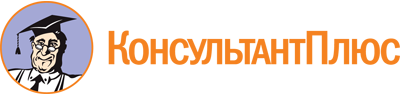 Приказ Министерства курортов, туризма и олимпийского наследия Краснодарского края от 22.05.2018 N 99
"Об утверждении порядка представления сведений для включения в реестр операторов курортного сбора, форм документов и сроков их представления и порядка осуществления муниципальными образованиями Краснодарского края, включенными в территорию проведения эксперимента, отдельных государственных полномочий Краснодарского края по осуществлению регионального государственного контроля за исполнением операторами курортного сбора обязанности по предоставлению в министерство курортов, туризма и олимпийского наследия Краснодарского края сведений, необходимых для ведения реестра операторов курортного сбора"Документ предоставлен КонсультантПлюс

www.consultant.ru

Дата сохранения: 15.08.2023
 Сведения о юридических лицах и индивидуальных предпринимателяхСведения о юридических лицах и индивидуальных предпринимателяхСведения о юридических лицах и индивидуальных предпринимателяхСведения о юридических лицах и индивидуальных предпринимателяхСведения о юридических лицах и индивидуальных предпринимателяхСведения о юридических лицах и индивидуальных предпринимателяхСведения о юридических лицах и индивидуальных предпринимателяхСведения о юридических лицах и индивидуальных предпринимателяхСведения о юридических лицах и индивидуальных предпринимателяхСведения об объектах размещенияСведения об объектах размещенияСведения об объектах размещенияСведения об объектах размещенияСведения об объектах размещенияСведения об объектах размещенияСведения об объектах размещенияСведения об объектах размещенияИные сведенияN п/пИдентификационный номер налогоплательщика (ИНН)Основной государственный регистрационный номер (ОГРН/ОГРНИП)Дата государственной регистрации юридического лица/физического лица в качестве индивидуального предпринимателя и данные документа, подтверждающего факт внесения в Единый государственный реестр юридических лиц/индивидуальных предпринимателей записи об указанной государственной регистрацииДата включения в РеестрСведения об основном виде деятельности, определенном в соответствии с общероссийским классификатором видов экономической деятельности (ОКВЭД)Полное и (при наличии) сокращенное наименование, фирменное наименование на русском языке (в случае если в учредительных документах юридического лица его наименование указано на одном из языков народов Российской Федерации и (или) на иностранном языке, то указывается также наименование юридического лица на этих языках), включая организационно-правовую форму организации (для юридических лиц) и фамилия, имя, отчество (при наличии) индивидуального предпринимателяМесто нахождения (для юридических лиц)Ф.И.О. руководителя (для юридических лиц), рабочие номера телефона, факса, адреса электронной почты, web-сайта (при наличии)Сведения о территориальной принадлежности объекта размещения, определенные в соответствии с общероссийским классификатором территорий муниципальных образований (ОКТМО)Брендовое название объекта размещения (при наличии)Обозначение литера, корпуса, наименование строения и т.п. (при наличии)Тип объекта размещения (санаторий, бальнеолечебница, грязелечебница, пансионат, дом отдыха, база отдыха, гостиница, отель и иные объекты размещения)Период функционирования объекта размещения (круглогодичный; сезонный - месяцы)Количество номеров, комнат (для жилых помещений) объекта размещенияКоличество койко-мест объекта размещенияАдрес объекта размещенияИные сведения123456789101112131415161718Сведения о юридических лицах и индивидуальных предпринимателяхСведения о юридических лицах и индивидуальных предпринимателяхСведения о юридических лицах и индивидуальных предпринимателяхСведения о юридических лицах и индивидуальных предпринимателяхСведения о юридических лицах и индивидуальных предпринимателяхСведения о юридических лицах и индивидуальных предпринимателяхСведения о юридических лицах и индивидуальных предпринимателяхСведения о юридических лицах и индивидуальных предпринимателяхСведения об объектах размещенияСведения об объектах размещенияСведения об объектах размещенияСведения об объектах размещенияСведения об объектах размещенияN п/пИдентификационный номер налогоплательщика (ИНН)Основной государственный регистрационный номер (ОГРН/ОГРНИП)Дата государственной регистрации юридического лица/физического лица в качестве индивидуального предпринимателя и данные документа, подтверждающего факт внесения в Единый государственный реестр юридических лиц/индивидуальных предпринимателей записи об указанной государственной регистрацииДата включения в РеестрСведения об основном виде деятельности, определенном в соответствии с общероссийским классификатором видов экономической деятельности (ОКВЭД)Полное и (при наличии) сокращенное наименование, фирменное наименование на русском языке (в случае если в учредительных документах юридического лица его наименование указано на одном из языков народов Российской Федерации и (или) на иностранном языке, то указывается также наименование юридического лица на этих языках), включая организационно-правовую форму организации (для юридических лиц) и фамилия, имя, отчество (при наличии) индивидуального предпринимателяМесто нахождения (для юридических лиц)Брендовое название объекта размещения (при наличии)Обозначение литера, корпуса, наименование строения и т.п. (при наличии)Тип объекта размещения (санаторий, бальнеолечебница, грязелечебница, пансионат, дом отдыха, база отдыха, гостиница, отель и иные объекты размещения)Период функционирования объекта размещения (круглогодичный; сезонный - месяцы)Адрес объекта размещения12345678910111213КонсультантПлюс: примечание.Нумерация граф дана в соответствии с официальным текстом документа.Сведения о юридических лицах и индивидуальных предпринимателяхСведения о юридических лицах и индивидуальных предпринимателяхСведения о юридических лицах и индивидуальных предпринимателяхСведения о юридических лицах и индивидуальных предпринимателяхСведения о юридических лицах и индивидуальных предпринимателяхСведения о юридических лицах и индивидуальных предпринимателяхСведения о юридических лицах и индивидуальных предпринимателяхСведения об объектах размещенияСведения об объектах размещенияСведения об объектах размещенияСведения об объектах размещенияСведения об объектах размещенияСведения об объектах размещенияСведения об объектах размещенияСведения об объектах размещенияИдентификационный номер налогоплательщика (ИНН)Основной государственный регистрационный номер (ОГРН/ОГРНИП)Дата государственной регистрации юридического лица/физического лица в качестве индивидуального предпринимателя и данные документа, подтверждающего факт внесения в Единый государственный реестр юридических лиц/индивидуальных предпринимателей записи об указанной государственной регистрацииСведения об основном виде деятельности, определенном в соответствии с общероссийским классификатором видов экономической деятельности (ОКВЭД)Полное и (при наличии) сокращенное наименование, фирменное наименование на русском языке (в случае если в учредительных документах юридического лица его наименование указано на одном из языков народов Российской Федерации и (или) на иностранном языке, то указывается также наименование юридического лица на этих языках), включая организационно-правовую форму организации (для юридических лиц) и фамилия, имя, отчество (при наличии) индивидуального предпринимателяМесто нахождения (для юридических лиц)Ф.И.О. руководителя (для юридических лиц), рабочие номера телефона, факса, адреса электронной почты, web-сайта (при наличии)Сведения о территориальной принадлежности объекта размещения, определенные в соответствии с общероссийским классификатором территорий муниципальных образований (ОКТМО)Брендовое название объекта размещения (при наличии)Обозначение литера, корпуса, наименование строения и т.п. (при наличии)Тип объекта размещения (санаторий, бальнеолечебница, грязелечебница, пансионат, дом отдыха, база отдыха, гостиница, отель и иные объекты размещения)Период функционирования объекта размещения (круглогодичный; сезонный - месяцы)Количество номеров, комнат (для жилых помещений) объекта размещенияКоличество койко-мест объекта размещенияАдрес объекта размещения1234567810111213141516Руководитель(уполномоченное лицо)_________________________________________(должность)(подпись)(расшифровка Ф.И.О.)(должность)М.П.(при наличии)(расшифровка Ф.И.О.)N п/пИдентификационный номер налогоплательщика (ИНН)Полное и (при наличии) сокращенное наименование, фирменное наименование на русском языке (в случае если в учредительных документах юридического лица его наименование указано на одном из языков народов Российской Федерации и (или) на иностранном языке, то указывается также наименование юридического лица на этих языках), включая организационно-правовую форму организацииТип поданных документов (комплект документов: заявка о включении сведений в Реестр и сведения, заявка о внесении изменений в Реестр, заявка об исключении сведений из Реестра)Стадия рассмотрения комплекта документов (на рассмотрении, возвращено на доработку, отказано во включении)/Информация о получении заявок о внесении изменений в Реестр, заявок об исключении сведений из Реестра (получена заявка о внесении изменений в Реестр, получена заявка об исключении сведений из Реестра)12345